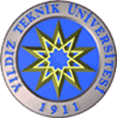 YILDIZ TEKNİK ÜNİVERSİTESİSÜREKLİ İŞÇİ İZİN FORMU(TEMİZLİK / BÜRO DESTEK / GÜVENLİK)İzin Talep EdeninAdı Soyadı        : ………………….…….                                       Çalıştığı Birim: ……………..………..……………………Sicil No              :……………	    Görevi             : ……………..…………………………….İşe Giriş Tarihi:  ..…. /…..../......İzin Türü                        : (  ) Ücretli                (  ) Ücretsiz         (  ) Mazeret             (  ) Yıllık ücretliİzne Hak Kazandığı Tarih:  ..…./..../…..                        Kullanılabilir İzin Süresi: ……… iş günü             İzne Başlama Tarihi          : ….../…..../.....                     İzin Bitiş Tarihi             : ……./…...../…..İş Başı Yapacağı Tarih      : …... /…..../.....                     Kullanılacak İzin Süresi: …….… iş günüKalan İzin Süresi               : ……. iş günü                        Ücretsiz Yol İzni              : ……... gün                                  İznin Ait Olduğu Yıl          : ………..İzinde Bulunacağı Adresi: …………………………….………………………………Telefon No                        : ………………………………………..İzin süresince yerine vekalet edecek personelin adı soyadı: …………………………………………Yukarıda belirtilen tarihler arasında izin kullanmamı müsaadelerinize arz ederim.                                                                                                                             Tarih/İmza:ONAYLAYAN …./ …./..…..Yetkili Birim AmiriTarih / Adı-Soyadı / İmzaDağıtım:Bilgi                                               :                                                         Gereği                                 :Personelin Görev Yaptığı Birim                                                          Personel Daire Başkanlığı